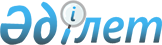 О внесении дополнения в приказ исполняющего обязанности Министра транспорта и коммуникаций Республики Казахстан от 13 августа 2010 года № 359 "Об утверждении Правил выдачи и оснований для отказа в выдаче разрешений на выполнение международных нерегулярных полетов"Приказ Министра транспорта и коммуникаций Республики Казахстан от 23 августа 2013 года № 653. Зарегистрирован в Министерстве юстиции Республики Казахстан 26 сентября года № 8740

      В соответствии с пунктом 4-1 статьи 40 Закона Республики Казахстан от 15 июля 2010 года «Об использовании воздушного пространства Республики Казахстан и деятельности авиации», ПРИКАЗЫВАЮ:



      1. Внести в приказ исполняющего обязанности Министра транспорта и коммуникаций Республики Казахстан от 13 августа 2010 года № 359 «Об утверждении Правил выдачи и оснований для отказа в выдаче разрешений на выполнение международных нерегулярных полетов» (зарегистрированный в Реестре государственной регистрации нормативных правовых актов под № 6463, опубликованный в газете «Казахстанская правда» от 5 октября 2010 года № 262 (26323) следующее дополнение:



      в Правилах выдачи и оснований для отказа в выдаче разрешений на выполнение международных нерегулярных полетов, утвержденных указанным приказом:



      пункт 18 дополнить подпунктом 2-1) следующего содержания:

      «2-1) если планируется чартерный рейс иностранного эксплуатанта гражданского воздушного судна связанного с коммерческой перевозкой группы пассажиров, формируемой на территории Республики Казахстан, за исключением:

      перевозки охраняемых и иных должностных лиц государственных органов Республики Казахстан;

      перевозок для оказания помощи;

      чартерных рейсов в личных целях или деловой поездки;

      полетов, выполняемых в рамках письменных договоренностей авиационных властей Республики Казахстан с авиационными властями иностранного государства;

      в случае отсутствия возможности выполнения чартерных полетов казахстанскими авиакомпаниями;

      в случае подачи заявки на выполнение чартерного рейса иностранной авиакомпанией в страны, где действуют запреты на полеты авиакомпаний Республики Казахстан.».



      2. Комитету гражданской авиации Министерства транспорта и коммуникаций Республики Казахстан (Сейдахметов Б.К.) в установленном порядке обеспечить:



      1) государственную регистрацию настоящего приказа в Министерстве юстиции Республики Казахстан;



      2) после государственной регистрации настоящего приказа в Министерстве юстиции Республики Казахстан, официальное опубликование в средствах массовой информации, в том числе на интернет-ресурсе Министерства транспорта и коммуникаций Республики Казахстан и размещение его на Интранет-портале государственных органов;



      3) представление в Юридический департамент Министерства транспорта и коммуникаций Республики Казахстан сведений о государственной регистрации и о направлении на опубликование в средствах массовой информации в течение 5 рабочих дней после государственной регистрации настоящего приказа в Министерстве юстиции Республики Казахстан.



      3. Контроль за исполнением настоящего приказа возложить на вице-министра транспорта и коммуникаций Республики Казахстан Бектурова А.Г.



      4. Настоящий приказ вводится в действие по истечении десяти календарных дней после дня его первого официального опубликования.      Министр                                    А. Жумагалиев
					© 2012. РГП на ПХВ «Институт законодательства и правовой информации Республики Казахстан» Министерства юстиции Республики Казахстан
				